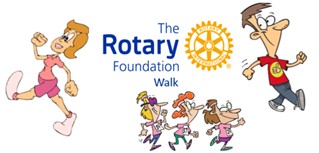 ROTARY FOUNDATION WALK 2024NEW!!  We are offering two timeframes and a variety of venues this year.Sunday, May 5 in Clayton, NY - 10:00 AM as a finishing touch to the District Conference you can walk the Cerow Park Hiking Trail that has been beautifully enhanced with the help of District Simplified Grants. The Clayton team have worked hard to prepare this event!Foundation Walk Week (anytime from May 6 – 11)– Clubs are encouraged to organize walks either as a club outing or by joining with other nearby clubs on a regional basis that promotes fellowship.  As well as walking, you may run, cycle, swim, etc.. Photos of your group and activity(ies) are expected and will be used on D7040 website an social media.Regardless of your choice, the Foundation Walk is meant to be a social occasion that provides an opportunity for clubs and members to contribute to the Annual Fund of The Rotary Foundation. Kids welcome, dogs welcome, parents welcome. It's a day of fresh air and fun for the whole family.Guidelines:-Clubs are encouraged to submit their contributions in the form of a cheque payable to The Rotary Foundation for US clubs and The Rotary Foundation (Canada) for Canadian clubs. A competed multiple donor form should accompany your cheque.All donations and forms received on May 5th (District Conference) should be given to DRFC Barbara Fisk or her designate.Club or individual donations and accompanying forms made for the Foundation Week event(s) may be sent directly to the appropriate TRF address with a scanned copy and photos to PDG Bette Miller. Scanned copies and photos are to be received no later than May 21st at  bette.miller@cornwallsunriserotary.comThe Annual D7040 Rotary Foundation Walk brings Rotarians and clubs together across our District and   supports the work of our Rotary Foundation.Questions???  Contact PDG Bette Miller bette.miller@cornwallsunriserotary.com or 613-931-2939Attached:  Multiple Donor Form                    D7040 Donor form for use if extra space needed for address for non-Rotarian donors